PREFEITURA MUN. DE FERNANDO PRESTES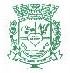 RUA SAO PAULO, 57CNPJ :47.826.763/0001-50Lista com a média dos valores cotadosNúmero da Cotação:00067/22Data: 25/08/2022Abertura:25/08/2022Encerramento: 25/08/2022ItemCódigoDescriçãoQtd.Valor MédioValor Total Médio1040.000.352AR CONDICIONADO DE 12.000 BTUS102.438,9724.389,702040.000.354AR CONDICIONADO DE 18.000 BTUS103.842,5038.425,003090.001.048TELEFONE SEM FIO20157,513.150,204805.003.002GELADEIRA FROST FREE (MINIMO DE 310 LITROS)73.031,3321.219,315809.001.054FOGÃO COM QUATRO BOCAS5832,794.163,956090.001.035ARQUIVO DE AÇO25888,1722.204,257090.001.037ARMÁRIO DE AÇO201.390,5027.810,008090.001.012MESA DE ESCRITÓRIO RETA COM 2 GAVETAS (1,60 X 60) PÉS20745,6714.913,409090.001.024IMPRESSORA MULTIFUNCIONAL COLORIDA (COM TANQUE D51.996,969.984,8010040.000.391PROJETOR MULTIMÍDIA (DATASHOW)36.045,4718.136,4111805.003.001BEBEDOURO DE COLUNA (GALÃO DE 20 LITROS)10684,456.844,5012805.003.003MAQUINA DE LAVAR ROUPA DE 15 KG53.079,9715.399,8513805.003.004FREEZER HORIZONTAL COM DUAS PORTAS (MINIMO DE 51053.702,9318.514,6514809.001.024FOGÃO INDUSTRIAL / 4 BOCAS31.935,365.806,0815805.003.005FOGÃO INDUSTRIAL COM SEIS BOCAS E FORNO32.362,457.087,3516809.001.023FORNO DE MICROONDAS (MINIMO DE 27 LITROS)5662,673.313,35TOTAL15633.797,70241.362,80